Document Control InformationWebpage HeaderProvide Header Information Required On The PageMain Content (Subject)Provide Details Required On The Page – E.g., Product/Services, Summaries, Images, Etc.*USE (One Row For Each Paragraph/Item/Image)Call To Action (Buttons/Links)Provide Click Action Details – E.g., Form/Download Item/Link To Other Page, Etc.*USE (One Row For Each Item)SidebarProvide Information Required On Sidebar – E.g., Form/Download Item/Link To Other Page, Etc.*USE (One Row For Each Item)FooterProvide Information Required On Page Footer – E.g., Form/Download Item/Link To Other Page, Etc.*USE (One Row For Each Item)Extra InfoProvide Details of Any Other Information Required on the Page – E.g., Rules, Copyrights, Etc.*USE (One Row For Each Item)Page No. & Ver.7.1Date19/12/2019Content AuthorSahar HashbalApproved ByAhmed KasabyEn.En.Ar.Ar.Page Title: Workflow Automation SolutionsPage Title: Workflow Automation SolutionsPage TitlePage TitleTagline  Automate workflow in your workplace and save time and money.TaglineHeader ImageProvide Link/nameImage name: Customer AutomationHeader ImageProvide Link/nameEn.Ar.Customer Communication Management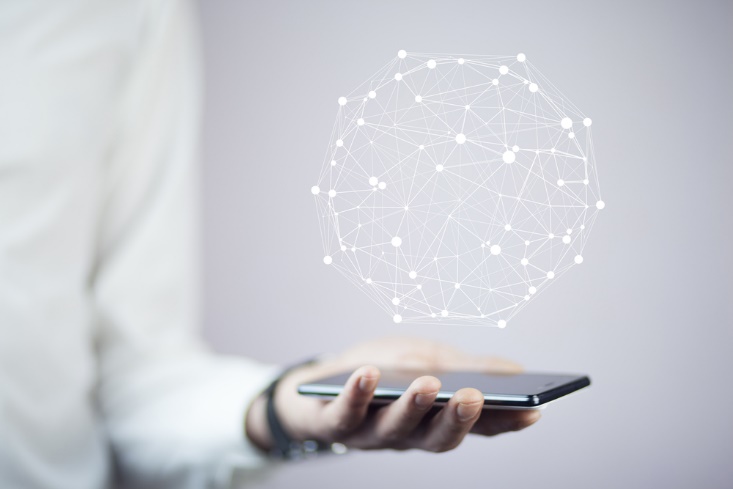 Customer communications – at the center of every touch point – can make or break the customer experience. We can help you ensure customers receive the right communications at the right time at every touch point. And we'll make it easier to communicate consistently in ways that support your brand promise.With Customer Communication Management Solutions:Document layouts can be modified at will and printing can be done using simple white cut-sheet paper. Connect to any existing host server, ERP software or application in order to generate reports and produce documents, with no complex programming or consultation fees. Data from any source can be merged and filtered, barcodes and OMR marks can be added to existing documents, to create ready-to-mail and ready-to-archive documents. Various output formats are also available, making it possible to automate the distribution of documents in the format preferred by recipients, electronically or not.Once a Xerox CCM Solution is implemented in an organisation, the advantages are considerable and the positive repercussions are felt throughout the company. Eliminate pre-printed stationery, reduce mail costs, reduce labour costs and improve cash flow.Enterprise Content Management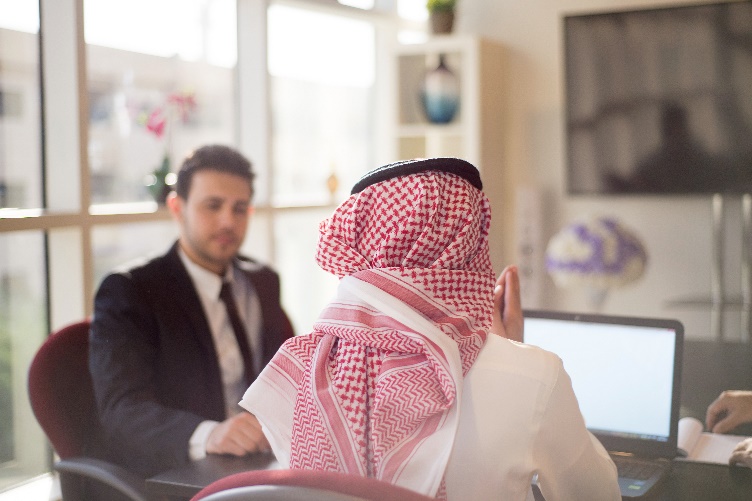 Capture and Access content anytime, anywhere to Increase productivity and workplace efficiencyOur workforce today is global and growing exponentially. To keep up with the pace of change, as well as the volume of data created every day, a “good enough” content management strategy is simply not enough.Regardless of the nomenclature used by your organisation, Enterprise Content Management (ECM) tools have continued to stay relevant in helping businesses achieve their objectives on the following:Giving users access the right information at the right time, in the right formatSupporting quicker business decisions and operationsSupporting different work-styles and use of different platforms – mobile devices, or cloud services.Facilitating employee productivity and improving customer service.Enhance information governance, risk management, compliance adherence and audit trail requirements.When you get to capturing your document, you can go beyond transactional capture of your business content. With modern day Capture technology, you can reduce manual intervention in your processes by automating data extraction, classification, and integrate with validation applications. Additionally, with in-built Machine Learning capabilities, the modern day Capture enhances its performance and accuracy. Achieve higher value with your data input without making your document sets more complex to manage.Xerox® DocuShare®DocuShare7-Brochure_EN.pdfhttps://www.docushare.com/Xerox® DocuShare® is a content management portfolio designed to spark digital transformation at your organization. Whether you have 10 employees or 100,000, it can help you start working better today as part of your digital transformation journey. Whether you’re looking to update your content management system, seeking advice or get new ideas to improve your ECM strategy, we can help.Want to know more or discuss how we can help you create those digital experiences to transform your business? En.Ar.En.Ar.En.Ar.Follow Twitter: https://twitter.com/saudixerox?lang=enLinkedIn: https://www.linkedin.com/company/saudi-xeroxEn.Ar.